МКДОУ детский сад №11 г. РоссошиВоронежской областиСвет Ольга НиколаевнаВоспитательЗимний спортивный праздник"Зимние забавы"Старшая группаЗимний спортивный праздник"Зимние забавы"Цели: формировать положительное настроение от занятия физической культурой.развивать интерес к зимним видам спорта посредством эстафет и конкурсов.Задачи : Приобщать детей к здоровому образу жизни через двигательную активность: формировать положительный настрой на спортивные игры и упражнения.Развивать быстроту двигательной реакции.
Развивать у детей внимание, умение согласованно действовать в коллективе, смелость, чувство уверенности в себе.
Достижение положительно-эмоционального настроя.

Оборудование и инвентарь:  лыжи, санки, клюшки, шайбы, кегли, карточки с загадками, яркие игрушки и т.д.Место проведения: спортивная площадкаДействующие лица: Ведущий, Зима Ход праздника:Ведущий: Над землею закружилаВновь зима свой хоровод.Пусть здоровье, радость, силуЗимний спорт нам принесет.Все мы скажем "нет" простуде,Нам морозы нипочем.Мы дружит с коньками будемС клюшкой, шайбой и мячом.Ведущий: А  чтобы нам не замерзнуть и подготовиться к соревнованиям, давайте сделаем зарядку лесных жителей.1. Раз- присядка, два- прыжок,И опять присядка,А потом опять прыжок-Заячья зарядка.2.Птичка скачет, словно пляшет.Птичка крылышками машет.И взлетает без оглядки-Это птичкина зарядка.3.Белки скачут очень быстроМашут хвостиком пушистым.Целый час играют в пряткиЭто беличья зарядка.4. Поднимает лапы волк,То одну, то обе вместеБыстро топчется на месте.А когда зарядки мало,Начинаем все с начала.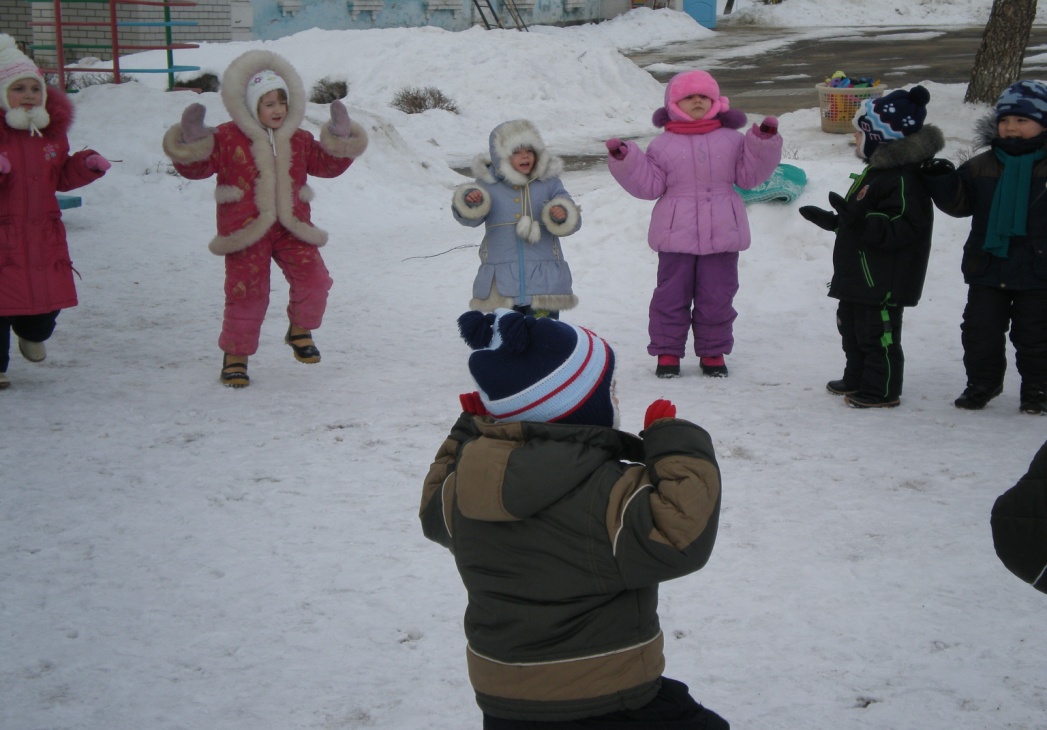 Чтоб здоровым быть сполна 
Физкультура всем нужна. 
Для начала по порядку - 
Утром сделаем зарядку! Ведущий: Ну вот мы и готовы к играм- соревнованиям. Посмотрите, а к нам гостья идет.Зима:  Здравствуйте детишки, девчонки и мальчишки. Я к вам в гости пришла, вы узнали меня? (ответы детей)А мороза вы не боитесь?  (ответы детей)Ведущий: Не боимся мы угрозИ не страшен нам мороз.Зима: Ну тогда убегайте, но до кого я дотронусь, того заморожу, тот должен замереть на месте, руки расставить в стороны.Игра "Заморожу"(«Замороженные» останавливаются на том же месте, где их настигла Зима, и стоят так до окончания перебежки. Зима подсчитывает, скольких играющих ей удалось «заморозить». Игра повторяется 2-3 раза.)Зима: А я к вам с подарками пришла. Я вам лыжи принесла.Игра "Гонки на одной лыже"(Дети , стоя одной ногой на лыже, отталкиваясь другой бегут до финиша).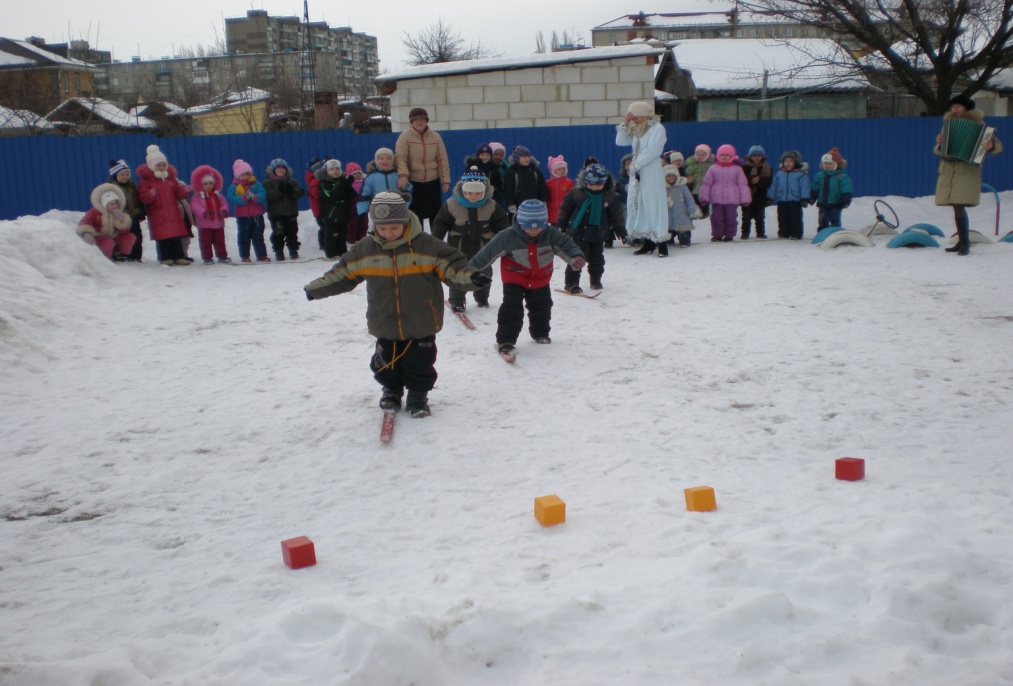 Нам полезно без сомненья 
Все, что связано с движеньем. Ведущий: А теперь соревнование с санками.Игра "Держись крепче не падай"(Соревнуются четыре пары детей. Кто первым довезет ребенка до финиша)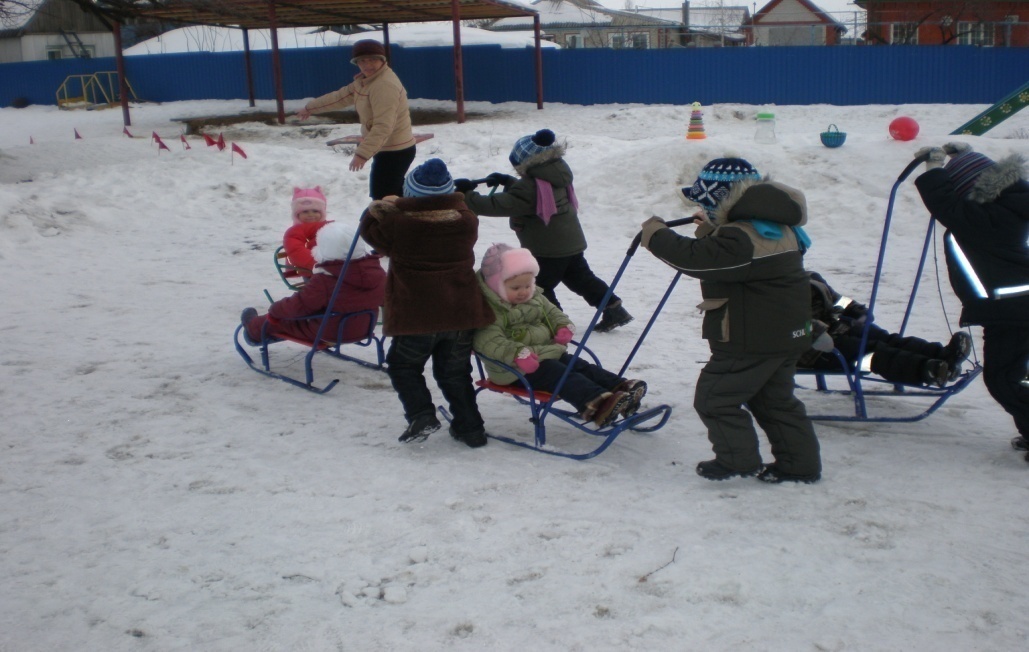 На заснеженной полянке                                                                                                                              Мы, Зима и санки. Зима: А теперь детвора зимняя игра "Хоккей"Игра "Забей шайбу в ворота"(Игра с клюшками)Ведущая: А наши дети очень меткие стрелки.Игра "Снайперы"(На снежную горку устанавливаются яркие игрушки, дети снежками должны их сбить)Зима: Молодцы, ребята! Все оказались ловкие и меткие.Кончается время волшебных минут,Меня уж вьюги в дорогу зовут,Туда, где без края снега да снега,Где вьются метели, и свищет пурга.Мне медлить нельзя, я должна торопиться,И вам дети уж пора расходиться.Ведущий: Праздник веселый пришелся на славу.Я думаю, всем он пришелся по нраву.Наш праздник окончен. До свидания!Литература:1. Оздоровительная работа в дошкольных образовательных учреждениях по программе «Остров здоровья» / авт.-сост. Е.Ю. Александрова. – Волгоград: Учитель, 2006.2. Осокина Т.И. Игры и развлечения детей на воздухе. М. Просвещение. 1983 г.                                                                                                                                                3.Аксенова З.Ф. Спортивные праздники в детском саду - М: "ТЦ Сфера", 2003.